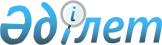 О внесении изменений в приказ Министра по чрезвычайным ситуациям Республики Казахстан от 26 января 2022 года № 28 "Об утверждении Инструкции по организации антитеррористической защиты объектов, уязвимых в террористическом отношении, осуществляющих деятельность в сфере формирования и хранения государственного материального резерва"Приказ Министра по чрезвычайным ситуациям Республики Казахстан от 22 февраля 2024 года № 65. Зарегистрирован в Министерстве юстиции Республики Казахстан 23 февраля 2024 года № 34047
      ПРИКАЗЫВАЮ:
      1. Внести в приказ Министра по чрезвычайным ситуациям Республики Казахстан от 26 января 2022 года № 28 "Об утверждении Инструкции по организации антитеррористической защиты объектов, уязвимых в террористическом отношении, осуществляющих деятельность в сфере формирования и хранения государственного материального резерва" (зарегистрирован в Реестре государственной регистрации нормативных правовых актов за № 26675) следующие изменения:
      в Инструкции по организации антитеррористической защиты объектов, уязвимых в террористическом отношении, осуществляющих деятельность в сфере формирования и хранения государственного материального резерва, утвержденной указанным приказом:
      подпункт 5) пункта 6 изложить в следующей редакции:
      "5) охраняемые объекты – здания, строения и сооружения, предназначенные для пребывания охраняемых лиц, иные здания, строения и сооружения, охраняемые Службой государственной охраны Республики Казахстан, а также прилегающие к ним территория и акватория;";
      пункт 35 изложить в следующей редакции:
      "35. Паспорт антитеррористической защищенности объекта (далее – паспорт) составляется согласно типовому паспорту антитеррористической защищенности объектов, уязвимых в террористическом отношении, утвержденному совместным приказом Министра внутренних дел Республики Казахстан от 14 июня 2023 года № 481 и Председателя Комитета национальной безопасности Республики Казахстан от 26 июня 2023 года № 51/қе (зарегистрирован в Реестре государственной регистрации нормативных правовых актов за № 32950), в трех экземплярах с одновременной разработкой электронного варианта.".
      2. Комитету по государственным материальным резервам Министерства по чрезвычайным ситуациям Республики Казахстан в установленном законодательством порядке обеспечить:
      1) государственную регистрацию настоящего приказа в Министерстве юстиции Республики Казахстан;
      2) размещение настоящего приказа на интернет-ресурсе Министерства по чрезвычайным ситуациям Республики Казахстан;
      3) в течение десяти рабочих дней после государственной регистрации настоящего приказа в Министерстве юстиции Республики Казахстан представление в Юридический департамент Министерства по чрезвычайным ситуациям Республики Казахстан сведений об исполнении мероприятий, предусмотренных подпунктами 1) и 2) настоящего пункта.
      3. Контроль за исполнением настоящего приказа возложить на курирующего вице-министра по чрезвычайным ситуациям Республики Казахстан.
      4. Настоящий приказ вводится в действие по истечении десяти календарных дней после дня его первого официального опубликования.
      "СОГЛАСОВАН"Министерство внутренних делРеспублики Казахстан
      "СОГЛАСОВАН"Комитет национальной безопасностиРеспублики Казахстан
					© 2012. РГП на ПХВ «Институт законодательства и правовой информации Республики Казахстан» Министерства юстиции Республики Казахстан
				
      Министр по чрезвычайным ситуациямРеспублики Казахстан

Ч. Аринов
